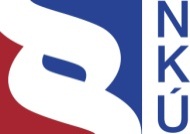 Kontrolní závěr z kontrolní akce16/29Závěrečný účet kapitoly státního rozpočtu Ministerstvo práce a sociálních věcí za rok 2016, účetní závěrka Ministerstva práce a sociálních věcí za rok 2016 a údaje předkládané Ministerstvem práce a sociálních věcí pro hodnocení plnění státního rozpočtu za rok 2016Kontrolní akce byla zařazena do plánu kontrolní činnosti Nejvyššího kontrolního úřadu (dále také „NKÚ“) na rok 2016 pod číslem 16/29. Kontrolní akci řídil a kontrolní závěr vypracoval člen NKÚ Ing. Jan Vedral.Cílem kontroly bylo prověřit, zda Ministerstvo práce a sociálních věcí při sestavení závěrečného účtu a při vedení účetnictví a sestavení účetní závěrky a předkládání údajů pro hodnocení plnění státního rozpočtu za rok 2016 postupovalo v souladu s příslušnými právními předpisy.Kontrolovaná osoba:Ministerstvo práce a sociálních věcí (dále také „MPSV“).Kontrolováno bylo období roku 2016 včetně souvisejících skutečností z let předchozích a roku následujícího.Kontrola byla prováděna u kontrolované osoby od listopadu 2016 do května 2017.Námitky proti kontrolnímu protokolu, které MPSV podalo, byly vypořádány vedoucí skupiny kontrolujících rozhodnutím o námitkách. Odvolání MPSV proti rozhodnutí o námitkách bylo vypořádáno usnesením Kolegia NKÚ.  Kolegium   NKÚ   na svém XIV. jednání, které se konalo dne 18. září 2017,schválilo   usnesením č. 4/XIV/2017kontrolní   závěr   v tomto znění:I. ÚvodPůsobnost MPSV je stanovena zákonem České národní rady č. 2/1969 Sb., o zřízení ministerstev a jiných ústředních orgánů státní správy České republiky. Ustanovení § 9 odst. 1 a 2 tohoto zákona stanoví:„(1) Ministerstvo práce a sociálních věcí je ústředním orgánem státní správy pro pracovněprávní vztahy, bezpečnost práce, zaměstnanost a rekvalifikaci, kolektivní vyjednávání, mzdy a jiné odměny za práci, důchodové zabezpečení, nemocenské pojištění, sociální péči, péči o pracovní podmínky žen a mladistvých, právní ochranu mateřství, péči o rodinu a děti, péči o občany, kteří potřebují zvláštní pomoc, a pro další otázky mzdové a sociální politiky.(2) Ministerstvo práce a sociálních věcí spolu s Ministerstvem financí připravuje a předkládá vládě návrhy právních úprav v oblasti odměňování státních zaměstnanců.“ MPSV plní v okruhu své působnosti úkoly stanové v zákonech a jiných obecně závazných právních předpisech. Dle ustanovení § 3 odst. 1 zákona č. 219/2000 Sb., o majetku České republiky a jejím vystupování v právních vztazích, je MPSV organizační složkou státu (dále také „OSS“) a dle ustanovení § 1 odst. 2 písm. c) zákona č. 563/1991 Sb., o účetnictví, je účetní jednotkou. MPSV je dle ustanovení § 3 písm. g) zákona č. 218/2000 Sb., o rozpočtových pravidlech a o změně některých souvisejících zákonů (rozpočtová pravidla), správcem rozpočtové kapitoly 313 – Ministerstvo práce a sociálních věcí (dále také „kapitola 313 MPSV“). MPSV bylo k 31. 12. 2016 zřizovatelem 4 OSS a 7 příspěvkových organizací.Podíl MPSV na příjmech a výdajích kapitoly 313 MPSV byl v roce 2016 následující:1,48 % příjmů kapitoly,3,27 % výdajů kapitoly.Přehled základních údajů k 31. 12. 2016 z účetní závěrky MPSV a výkazu pro hodnocení plnění rozpočtu správců kapitol a organizačních složek státu (dále jen „Výkaz pro hodnocení plnění rozpočtu“) z rozpočtového systému je uveden v následujících tabulkách:Tabulka 1: Údaje účetní závěrky MPSV k 31. 12. 2016 – rozvaha a výkaz zisku a ztrátyZdroj: účetní závěrka MPSV k 31. 12. 2016.* 	Hodnota aktiv ve výši 41 088 012 655,21 Kč je hodnota uvedená v rozvaze ve sloupci „netto“; hodnota brutto je ve výši 44 675 260 405,22 Kč, upravená o korekce v celkové výši 3 587 247 750,01 Kč.Tabulka 2: Údaje účetní závěrky MPSV k 31. 12. 2016 – podrozvahové účtyZdroj: účetní závěrka MPSV k 31. 12. 2016.Tabulka 3: Údaje z Výkazu pro hodnocení plnění rozpočtu MPSV k 31. 12. 2016Zdroj: Výkaz pro hodnocení plnění rozpočtu MPSV k 31. 12. 2016.Regulační rámec pro oblast účetnictví a finančního výkaznictví představují zejména zákon o účetnictví a prováděcí vyhlášky k tomuto zákonu, zejména vyhláška č. 410/2009 Sb., kterou se provádějí některá ustanovení zákona č. 563/1991 Sb., o účetnictví, ve znění pozdějších přepisů, pro některé vybrané účetní jednotky. Pro účely sjednocení aplikace byly postupně vydávány od roku 2009 české účetní standardy pro některé vybrané účetní jednotky (dále také „ČÚS“), které vycházejí z právního řádu.Nejvyšší kontrolní úřad dlouhodobě upozorňuje, že nejsou naplněny základní cíle účetní reformy, která byla zahájena usnesením vlády č. 561 v roce 2007.Základním cílem účetní reformy bylo „vytvoření podmínek pro efektivní zajištění správných, úplných a včasných informací o hospodářské situaci státu a příslušných účetních jednotek“.Rozhodnutí o zahájení účetní reformy bylo zdůvodněno:potřebou získání informací pro efektivní řízení oblasti nakládání s veřejnými prostředky,reakcí na tlak Evropské komise a Eurostatu po odhalení úmyslného zkreslování informací, zejména o výši státního dluhu, některými státy EU. Sestavování národních účtů má vycházet z tzv. administrativních zdrojů dat, za které jsou považovány informace z účetnictví jednotek vládního sektoru. Za účetní období roku 2015 byly, byť v omezeném rozsahu, sestaveny konsolidované účetní výkazy za ČR.Vysoká míra nesprávnosti, neúplnosti a nespolehlivosti údajů, zjišťovaná na úrovni jednotlivých účetních jednotek, ohrožuje naplnění deklarovaných cílů účetní reformy, včetně sestavení konsolidovaných účetních výkazů za ČR.II. Shrnutí a vyhodnoceníCílem kontrolní akce č. 16/29 bylo prověřit, zda MPSV při vedení účetnictví v roce 2016 a sestavování účetní závěrky k 31. 12. 2016, při předkládání údajů pro hodnocení plnění rozpočtu a při sestavování závěrečného účtu (dále také „ZÚ“) za rok 2016 postupovalo v souladu s příslušnými právními předpisy. Cílem kontrolní akce bylo také identifikovat případná systémová rizika při vedení účetnictví (např. neúplnost či nesprávnost údajů), která by mohla mít vliv na účetní výkazy za Českou republiku. Aby mohly být údaje z účetnictví použitelné pro konsolidaci na úrovni státu, je třeba zajistit jejich potřebnou kvalitu, zejména obsahovou stejnorodost, která je základem pro možnost přiřazovat k sobě při konsolidačních operacích sourodé položky a sčítat je.Při kontrole bylo provedeno i vyhodnocení opatření přijatých k nápravě nedostatků zjištěných v kontrolních akcích č. 12/28 a č. 15/34.V rámci kontroly bylo prověřováno mimo jiné i plnění jedné ze základních povinností OSS při hospodaření s majetkem státu, tj. vést majetek v účetnictví a provádět jeho inventarizaci v souladu se zákonem o účetnictví. Organizační složky státu jsou povinny v souladu se zákonem o účetnictví účtovat o stavu a pohybu majetku a jiných aktiv, závazků včetně dluhů a jiných pasiv, o nákladech a výnosech a o výsledku hospodaření. Informace, které předkládají v účetní závěrce, musí být spolehlivé, srovnatelné, srozumitelné a posuzují se z hlediska významnosti. Informace z účetnictví a z účetních závěrek jsou základním informačním zdrojem zejména pro operativní a strategické řízení na úrovni účetních jednotek i státu a jsou administrativním zdrojem dat pro účely statistik. Mají význam i při modelování procesů veřejné správy, a to pro určení nákladovosti jednotlivých vykonávaných agend.Vedení účetnictvíV oblasti vedení účetnictví se kontrola zaměřila na jeho správnost, úplnost, průkaznost a srozumitelnost. Prověřila dodržování směrné účtové osnovy a správnost používání účetních metod. Byly identifikovány významné transakční cykly a posouzeno nastavení systému účtování. U vybraných účetních případů byla provedena kontrola s cílem ověřit systém účtování a vykazování informací o skutečnostech, které jsou předmětem účetnictví.Nejvýznamnější nesprávnosti, které byly kontrolou zjištěny, jsou uvedeny v části III. tohoto kontrolního závěru. Vyčíslení dopadu všech zjištěných nesprávností na údaje vykazované v účetní závěrce (dále také „ÚZ“) je uvedeno v následující tabulce.Tabulka 4: Zjištěné nesprávnosti účetnictví s dopadem na údaje vykazované v ÚZ	(v Kč)Zdroj: vlastní analýza.Na základě zjištěných skutečností NKÚ konstatuje, že MPSV v roce 2016 nevedlo správné, úplné a průkazné účetnictví ve smyslu ustanovení § 8 odst. 1 až 4 zákona o účetnictví.Spolehlivost údajů účetní závěrky sestavené k 31. 12. 2016Kontrolovány byly činnosti a skutečnosti, které byly předmětem účetnictví MPSV a měly vliv na hodnoty kontrolovaných významných konečných zůstatků účtů v účetní závěrce MPSV k 31. 12. 2016. Pro posouzení spolehlivosti účetní závěrky byla stanovena významnost (materialita), tj. hodnota nesprávností, u kterých je možné přiměřeně očekávat, že jednotlivě nebo v součtu ovlivní ekonomická rozhodnutí uživatelů účetní závěrky, ve výši 363 mil. Kč.Kontrolou bylo zjištěno, že v roce 2016 nebyla provedena řádná inventarizace. MPSV v důsledku opakované změny softwaru pro vedení účetnictví a nedostatečně podrobného převodu jednotlivých zůstatků účtů i nedostatečně podrobného a úplného vedení účetnictví nebylo schopno vytvořit průkazné inventurní soupisy v souladu se zákonem o účetnictví a prováděcími vyhláškami. MPSV nedoložilo, z jakých položek jsou tvořeny zůstatky účtů pohledávek a závazků uvedených v následujících odstavcích.Zůstatky vykázané v účetní závěrce na účtech 311 – Odběratelé, 314 – Krátkodobé poskytnuté zálohy, 315 – Jiné pohledávky z hlavní činnosti, 344 – Pohledávky za osobami mimo vybrané vládní instituce, 373 – Krátkodobé poskytnuté zálohy na transfery 
a 471 – Dlouhodobé poskytnuté zálohy na transfery vykázané v účetní závěrce, které představují 96,10 % na straně celkových aktiv, a dále zůstatky vykázané v účetní závěrce na účtech 321 – Dodavatelé, 331 – Zaměstnanci, 345 – Závazky k osobám mimo vybrané vládní instituce, 347 – Závazky k vybraným ústředním vládním institucím, 349 – Závazky k vybraným místním vládním institucím, 378 – Ostatní krátkodobé závazky a 389 – Dohadné účty pasivní, které představují 77,18 % na straně celkových pasiv, nelze považovat za průkazné.  U zůstatků účtů 905 – Vyřazené pohledávky, 951 – Dlouhodobé podmíněné pohledávky z předfinancování transferů a 953 – Dlouhodobé podmíněné pohledávky ze zahraničních transferů, které představují 61,17 % podmíněných podrozvahových pohledávek, a účtů 
916 – Ostatní krátkodobé podmíněné závazky z transferů a 956 – Ostatní dlouhodobé podmíněné závazky z transferů, které představují 99,97 % podmíněných podrozvahových závazků, nebyla provedena dokladová inventura.Možnost vyjádřit se ke spolehlivosti účetní závěrky tak byla ve významném rozsahu omezena z důvodu neprůkaznosti účetnictví. Tato neprůkaznost vede k tomu, že nelze vyhodnotit, zda účetní závěrka podává věrný a poctivý obraz předmětu účetnictví a finanční situace účetní jednotky dle ustanovení § 7 odst. 1 zákona o účetnictví. Neprůkazné zůstatky účtů mnohonásobně převyšují stanovenou hladinu významnosti.Z výše uvedených důvodů se NKÚ ke spolehlivosti účetní závěrky MPSV sestavené k 31. 12. 2016 nevyjadřuje.Údaje předkládané pro hodnocení plnění státního rozpočtuÚdaje pro hodnocení plnění státního rozpočtu jsou zpracovávány správci kapitol státního rozpočtu v rozpočtovém systému. Údaje z rozpočtového systému a z nich sestavené finanční výkazy pro hodnocení plnění rozpočtu podávají detailní informace především o pohybech peněžních prostředků státního rozpočtu (rozpočtové údaje), tj. o inkasech (příjmech) a výdajích realizovaných na bankovních účtech státního rozpočtu. Základním přínosem těchto údajů je, že umožňují sledovat plán neboli rozpočet očekávaných příjmů a odhadovaných výdajů i jeho skutečné plnění, tj. skutečná inkasa a výdaje prostředků.Správce kapitoly státního rozpočtu ověřuje, že údaje za kapitolu jsou v tomto systému správné. V případě zjištění nesouladu údajů v rozpočtovém systému na úrovni kapitoly zajišťuje opravu údajů u příslušných organizačních složek státu.Kontrolou údajů vložených MPSV do rozpočtového systému byly zjištěny nesprávnosti ve výši 143 399 065,27 Kč. Tyto nesprávnosti vznikly zejména nesprávným zatříděním výdajů na zpracování dat a služby související s informačními a komunikačními technologiemi na položky rozpočtové skladby 5169 – Nákup ostatních služeb, 5171 – Opravy a udržování, ačkoliv podle platné rozpočtové skladby je pro tento druh výdaje určena položka rozpočtové skladby 5168 – Zpracování dat a služby související s informačními a komunikačními technologiemi.Závěrečný účet kapitoly MPSV za rok 2016V závěrečných účtech kapitol státního rozpočtu mají jejich jednotliví správci povinnost zveřejnit informace o výsledcích rozpočtového hospodaření v příslušné kapitole státního rozpočtu za příslušný rozpočtový rok v rozsahu stanoveném právními předpisy. Závěrečný účet kapitoly 313 MPSV byl zpracován v rozsahu stanoveném vyhláškou č. 419/2001 Sb., o rozsahu, struktuře a termínech údajů předkládaných pro vypracování návrhu státního závěrečného účtu a o rozsahu a termínech sestavení návrhů závěrečných účtů kapitol státního rozpočtu, a obsahoval průvodní zprávu, povinné číselné sestavy a tabulkové přílohy. V průvodní zprávě ZÚ 2016 byly zjištěny nedostatky oproti požadavkům vyhlášky č. 419/2001 Sb., které neměly zásadní vliv na vypovídací schopnost závěrečného účtu. V tabulkové části ZÚ 2016 byly zjištěny drobné rozdíly od závazného vzoru.Vzhledem k tomu, že účetnictví MPSV nelze považovat za průkazné, nebyl v rámci kontroly posuzován soulad údajů závěrečného účtu kapitoly MPSV s údaji účetnictví.Ekonomický informační systém a provedení inventarizaceMPSV od roku 2011 třikrát měnilo ekonomický informační systém (dále také „EKIS“), jehož součástí je i systém pro vedení účetnictví. V roce 2016 došlo na MPSV k zatím poslední změně v EKIS. Od 1. 1. 2016 došlo k přechodu na EKIS SAP, který však od počátku nebyl řádně nastaven. Z předložených inventurních soupisů dále vyplývá, že součástí zůstatků účtů k 31. 12. 2016 jsou i přenesené počáteční stavy pohledávek a závazků z minulých let, a to bez jejich bližší identifikace. Z předložených inventurních soupisů ani z jiné dokumentace vytvořené v rámci inventarizace však nevyplývá, jaké konkrétní pohledávky a závazky, tj. části inventarizační položky dle ustanovení § 2 písm. i) vyhlášky č. 270/2010 Sb., o inventarizaci majetku a závazků, zůstatky jednotlivých účtů k 31. 12. 2016 obsahují, tedy k jakým konkrétním pohledávkám/závazkům se vztahují. MPSV si je problémů v nastavení počátečních zůstatků vědomo.Přijatá opatření k nápravě nedostatků zjištěných v KA č. 12/28 a č. 15/34V rámci prověřování opatření přijatých k odstranění nedostatků zjištěných v kontrolních akcích č. 12/28 a č. 15/34 a uvedených v kontrolních závěrech těchto kontrolních akcí bylo zjištěno, že MPSV pouze ve dvou případech přijalo opatření k nápravě, v pěti případech bylo zjištěno pouze částečné splnění opatření k nápravě, v desíti případech MPSV opatření k nápravě nepřijalo a u tří opatření k nápravě nelze současný stav vyhodnotit (například v oblasti dlouhodobého finančního majetku, který MPSV již pozbylo). III. Podrobné informace ke zjištěným skutečnostemNeprůkazné zůstatky účtůK účtům uvedeným níže v tabulce č. 5 nebyly ze strany MPSV předloženy průkazné inventurní soupisy, které by položkově uváděly, za kým a v jaké výši má MPSV pohledávku/závazek. Z provedené analýzy vývoje zůstatků těchto účtů od roku 2012 vyplývá, že v případě některých účtů (zejména 373 – Krátkodobé poskytnuté zálohy na transfery a 389 – Dohadné účty pasivní) docházelo v časové řadě k jejich výraznému nárůstu. Příčinou bylo zejména kumulování neodúčtovaných počátečních stavů.Tabulka 5: Přehled účtů s neprůkaznými zůstatky k 31. 12. 2016 	(v Kč)Zdroj: ÚZ MPSV k 31. 12. 2016, vlastní výpočty.MPSV u výše uvedených účtů pohledávek a závazků nezjistilo jejich skutečný stav. Při přechodu na nový EKIS v rámci jednotlivých roků nebylo schopné určit, o jaké konkrétní pohledávky a závazky za jakými konkrétními subjekty se jedná, případně v rámci jakých účetních operací mají být tyto zůstatky zúčtovány. V důsledku toho pak nevytvořilo průkazné inventurní soupisy dle zákona o účetnictví a vyhlášky č. 270/2010 Sb., o inventarizaci majetku a závazků. Zůstatky výše uvedených účtů pohledávek a závazků k 31. 12. 2016 jsou proto neprůkazné.  Neprovedení inventarizaceMPSV provedlo inventarizaci v nesprávně stanoveném rozsahu syntetických účtů v důsledku chybného vymezení vnitřním předpisem, který neobsahoval výčet veškerých účtů podléhajících inventarizaci. MPSV k 31. 12. 2016 neprovedlo dokladovou inventuru účtů uvedených v tabulce č. 6.Tabulka 6: Přehled účtů, u kterých MPSV neprovedlo inventarizaci k 31. 12. 2016Zdroj: zpráva dílčí inventarizační komise (DIK2) ze dne 28. 2. 2017, vlastní výpočty.MPSV tedy k 31. 12. 2016 neprovedlo inventarizaci podmíněných podrozvahových pohledávek v souhrnné výši 391 186 495,86 Kč, podmíněných podrozvahových závazků v souhrnné výši 10 005 090 322,55 Kč, aktiv v souhrnné výši 492 812 446,61 Kč a pasiv v souhrnné výši 5 098 118 148,54 Kč. Zůstatky účtů 324 – Krátkodobé přijaté zálohy 
a 337 – Zdravotní pojištění byly zprůkazněny jiným způsobem.Nesprávnosti v účetnictvíKontrolou byly zjištěny nesprávnosti dle jednotlivých položek ÚZ v návaznosti na jejich obsahové vymezení podle vyhlášky č. 410/2009 Sb., kterou se provádějí některá ustanovení zákona o účetnictví, ve znění pozdějších předpisů, pro některé vybrané účetní jednotky. Tyto nesprávnosti vznikly nesprávnou aplikací účetních metod a nedodržením některých dalších podmínek stanovených pro vedení účetnictví právními předpisy. Nejvýznamnější nesprávnosti byly zjištěny v důsledku následujících skutečností:MPSV účtovalo v roce 2016 o výnosech z předfinancování projektů operačního programu Lidské zdroje a zaměstnanost (dále také „OP LZZ“), které prostřednictvím souhrnných žádostí nárokovalo již v roce 2015. V případě projektů realizovaných v rámci technické asistence se jednalo o částku ve výši 104 554 733,08 Kč, která byla zaúčtována na účtu 671 – Výnosy vybraných ústředních vládních institucí z transferů. V případě projektů realizovaných jinými subjekty se jednalo o částku ve výši 3 938 234 204,93 Kč, která byla zaúčtována na účtu 675 – Výnosy vybraných ústředních vládních institucí z předfinancování transferů. Vzhledem k tomu, že výnosy z předfinancování v rámci OP LZZ zaúčtované v roce 2016 na výnosových účtech v celkové výši 4 042 788 938,01 Kč měly být zaúčtovány již v roce 2015, mělo MPSV o těchto výnosech účtovat dle bodu 3.5.6 ČÚS č. 709 prostřednictvím účtu 
408 – Opravy předcházejících účetních období. Nesprávnost byla vyčíslena na dokladech vybraných k testování. Jedná se o systémový nedostatek, a tedy nesprávnost na výše uvedených účtech může být i vyšší.MPSV neúčtovalo o bezúplatné změně příslušnosti hospodařit s majetkem státu jako o bezúplatném pozbytí, ale jako by šlo o majetek určený k prodeji. Dále v roce 2010 chybně účtovalo o oceňovacích rozdílech u cenných papírů a též neúčtovalo ve správný okamžik podle ČÚS č. 701. V důsledku toho došlo v účetní závěrce k 31. 12. 2016 k nadhodnocení zůstatků účtů 401 – Jmění účetní jednotky o 1 706 140 355,04 Kč, 406 – Oceňovací rozdíly při prvotním použití metody o 943 838 161,63 Kč, 408 – Opravy předcházejících účetních období o 55 572 902,85 Kč a podhodnocení zůstatku účtu 432 – Výsledek hospodaření přecházejících účetních období o 2 705 551 419,52 Kč. Uvedené nesprávnosti měly významný dopad na výkaz přehled o změnách vlastního kapitálu k 31. 12. 2016, zejména jimi byly ovlivněny počáteční a konečné stavy položek A.I. Jmění účetní jednotky, A.V. Oceňovací rozdíly při prvotním použití metody, A.VI. Jiné oceňovací rozdíly, A.VII. Opravy předcházejících účetních období a C. Výsledek hospodaření.MPSV neúčtovalo ke správnému okamžiku o pozbytí majetkové účasti ve společnosti E.ON SE v roce 2016, což mělo vliv i na účetní závěrku sestavenou k 31. 12. 2015. Majetková účast ve společnosti E.ON SE byla z účetnictví MPSV nesprávně vyřazena již v roce 2015, což mohlo mít významný vliv na účetní výkazy za Českou republiku za rok 2015. Hodnota nezahrnuté majetkové účasti ve společnosti E.ON SE měla být k 31. 12. 2015 ve výši 890 313 128,56 Kč, oceňovací rozdíl z přecenění na reálnou hodnotu měl představovat částku ve výši 1 311 924 039,92 Kč.MPSV neúčtovalo o dlouhodobých podmíněných závazcích z uzavřených smluv. Jedná se o systémový nedostatek. Při kontrole vybraných operací byla vyčíslena nesprávnost, která měla dopad na vykázané zůstatky podrozvahových účtů v příloze ÚZ k 31. 12. 2016, a to na podhodnocení zůstatku účtů 974 – Dlouhodobé podmíněné závazky z jiných smluv minimálně o 627,604 mil. Kč. Vykázáním nesprávných konečných zůstatků účtů podmíněných závazků je podávána nesprávná informace o nárocích na budoucí rozpočty. Kontrolami NKÚ jsou v této oblasti opakovaně zjišťovány významné nedostatky. MPSV provedlo předfinancování transferů spolufinancovaných z rozpočtu EU formou poskytnutí zálohy, avšak o podmíněné pohledávce na účtu 951 – Dlouhodobé podmíněné pohledávky z předfinancování transferů v rozporu s bodem 4.15. písm. a) ČÚS č. 703 neúčtovalo. MPSV tím v příloze ÚZ k 31. 12. 2016 v údajích za běžné účetní období podhodnotilo zůstatek účtu 951 – Dlouhodobé podmíněné pohledávky z předfinancování transferů o částku 404 848 098,19 Kč.MPSV neúčtovalo jednotně o některých nákladech vyplývajících ze smlouvy o zajištění provozu komunikační a systémové infrastruktury na účtu 518 – Ostatní služby, ale na účtu 511 – Opravy a udržování. Tím došlo k nadhodnocení zůstatku účtu 511 – Opravy a udržování o 34 530 980,00 Kč a podhodnocení zůstatku účtu 
518 – Ostatní služby o 34 530 980,00 Kč. Dále tím, že výdaje za odbornou podporu v souvislosti se zajištěním provozu komunikační a systémové infrastruktury zatřídilo na položku rozpočtové skladby 5171 – Opravy a udržování, přestože pro tento druh výdaje je určena položka rozpočtové skladby 5168 – Zpracování dat a služby související s informačními a komunikačními technologiemi, postupovalo v rozporu s ustanovením přílohy části B. Druhové třídění rozpočtové skladby vyhlášky č. 323/2002 Sb. MPSV tak nepředložilo správné údaje potřebné pro průběžné hodnocení státního rozpočtu do rozpočtového systému. Tím došlo v údajích předkládaných pro hodnocení plnění státního rozpočtu k 31. 12. 2016 k nadhodnocení rozpočtové položky 5171 – Opravy a udržování o 82 874 352,00 Kč a podhodnocení rozpočtové položky 
5168 – Zpracování dat a služby související s informačními a komunikačními technologiemi o 82 874 352,00 Kč.MPSV časově nerozlišilo náklady související s rokem 2015 a fakturované částky zaúčtovalo do nákladů roku 2016. Tím došlo k nadhodnocení zůstatku účtu 
432 – Výsledek hospodaření předcházejících účetních období o 25 063 601,67 Kč, podhodnocení zůstatku účtu 493 – Výsledek hospodaření běžného účetního období o 25 063 601,67 Kč a k nadhodnocení zůstatku účtu 518 – Ostatní služby o 25 063 601,67 Kč.MPSV časově nerozlišilo náklady za poskytnutí práv užití programových prostředků za období od 1. 1. 2016 do 30. 6. 2016, a tím podhodnotilo zůstatek účtu 518 – Ostatní služby a zůstatek účtu 432 – Výsledek hospodaření předcházejících účetních období o 53 238 802,27 Kč a nadhodnotilo zůstatek účtu 493 – Výsledek hospodaření běžného účetního období o stejnou částku. MPSV neúčtovalo o zálohách poskytnutých komerčním pojišťovnám vyplývajících ze smluv o vedení agendy a uspokojování nároků poškozených pracovníků za škody na zdraví vzniklých v pracovněprávním vztahu v případech, kdy tuto povinnost přejímá stát za zaměstnavatele, který zanikl bez právního nástupce. Dále bylo o tomto nesprávně účtováno v průběhu roku na různé druhy nákladových účtů. MPSV tyto výdaje klasifikovalo nesprávnou položkou rozpočtové skladby 5199 – Ostatní výdaje související s neinvestičními nákupy, namísto rozpočtové položky 5421 – Náhrady z úrazového pojištění, která zahrnuje i spoluúčast z pojištění odpovědnosti za pracovní úraz nebo nemoc z povolání. V důsledku této skutečnosti došlo k nadhodnocení položky rozpočtové skladby 5199 – Ostatní výdaje související s neinvestičními nákupy a k podhodnocení položky rozpočtové skladby 5421 – Náhrady z úrazového pojištění o 29 524 900,00 Kč. U některých testovaných majetkových položek došlo k jednorázovému odpisu technických zhodnocení, ačkoliv dlouhodobý majetek včetně technického zhodnocení měl být odpisován postupně v průběhu jeho používání. Tato skutečnost měla vliv na výši odpisů v roce 2016. V roce 2016 tak došlo k nadhodnocení zůstatku účtu 551 – Odpisy dlouhodobého majetku o částku 17 954 569,00 Kč, podhodnocení zůstatku účtu 013 – Software ve sloupci NETTO o částku 17 954 569,00 Kč a nadhodnocení zůstatku účtu 073 – Oprávky k software o stejnou částku. Dále byl podhodnocen výsledek hospodaření běžného účetního období o 17 954 569,00 Kč.MPSV zaúčtovalo v rozporu s bodem 4.9 ČÚS č. 703 náklady z předfinancování transferů poskytnutých z rozpočtu EU na účtu 571 – Náklady vybraných ústředních vládních institucí z transferů, ačkoli tyto náklady mělo zaúčtovat na účtu 
575 – Náklady vybraných ústředních vládních institucí na předfinancování transferů. V důsledku této skutečnosti došlo k nadhodnocení zůstatku účtu 571 – Náklady vybraných ústředních vládních institucí z transferů a k podhodnocení zůstatku účtu 
575 – Náklady vybraných ústředních vládních institucí na předfinancování transferů o částku 40 283 718,30 Kč. Uvedená nesprávnost neměla vliv na výsledek hospodaření běžného období.MPSV účtovalo o příjmu stravenek jako o příjmu peněžní hotovosti do pokladny a o následném výdeji stravenek zaměstnancům účtovalo jako o výdeji pokladní hotovosti, nikoli jako o příjmu a výdeji cenin. Dále neúčtovalo o všech pořízených stravenkách v jejich celkové hodnotě, ale účtovalo pouze o stravenkách určených zaměstnancům MPSV v Praze 2. Skutečnost, že MPSV neúčtovalo o všech nakoupených stravenkách, byla zjištěna již při předchozích kontrolních akcích č. 12/28 a č. 11/36. MPSV rovněž v okamžiku přijetí nevyfakturovaných stravenek neúčtovalo prostřednictvím účtu 389 – Dohadné účty pasivní a neúčtovalo o pohledávkách za zaměstnanci z titulu úhrady stravenek prostřednictvím účtu 
335 – Pohledávky za zaměstnanci. Dále pak neúčtovalo o nákladech souvisejících s pořízením stravenek do správného účetního období a nesprávně účtovalo o nákladech za poštovné a balné.MPSV účtovalo nesprávně o prostředcích poskytnutých zřízeným příspěvkovým organizacím na pořízení dlouhodobého majetku, které byly financovány z národních zdrojů. Tyto prostředky nejsou dle ČÚS č. 703 – Transfery považovány za transfer a vybraná účetní jednotka o nich účtuje dle ČÚS č. 709 – Vlastní zdroje prostřednictvím účtu 401 – Jmění účetní jednotky. Byla vyčíslena nesprávnost, která měla dopad na vykázané zůstatky účtů k 31. 12. 2016. Došlo k nadhodnocení zůstatku účtu 
571 – Náklady vybraných ústředních institucí na transfery o částku 6 380 714,94 Kč a k nadhodnocení zůstatku účtu 401 – Jmění účetní jednotky o stejnou částku. Uvedená nesprávnost měla vliv na výsledek hospodaření běžného účetního období.MPSV nesprávně účtovalo o pohybech na bankovním účtu vedeném u UniCredit Bank, ze kterého prostřednictvím platebních karet uskutečňovalo zejména výdaje související s pracovními cestami. Převod peněžních prostředků z výdajového účtu na účet v UniCredit Bank byl v roce 2015 jednorázově zaúčtován do nákladů prostřednictvím účtu 569 – Ostatní finanční náklady, i když se jednalo pouze o převod mezi dvěma bankovními účty. MPSV dále o pohybech na tomto bankovním účtu v průběhu let 2015 a 2016 účtovalo nesprávně jako o závazku prostřednictvím účtu 321 – Dodavatelé namísto účtu 241 – Běžný účet. Opravu chybného účtování nákladů v roce 2015 MPSV rovněž provedlo nesprávně, a to prostřednictvím účtu 
321 – Dodavatelé. MPSV neúčtovalo o pořízených softwarových licencích na účtu 013 – Software, ale na účtu 014 – Ocenitelná práva, a stanovilo dobu používání softwarových licencí v rozporu s uzavřenou smlouvou a dodavatelskou fakturou. Tím došlo k nadhodnocení zůstatku účtu 014 – Ocenitelná práva ve sloupci BRUTTO o 24 156 660,00 Kč, ve sloupci NETTO o 20 130 516,00 Kč, k nadhodnocení zůstatku účtu 074 – Oprávky k ocenitelným právům ve sloupci KOREKCE o 4 026 144,00 Kč a k podhodnocení zůstatku účtu 013 – Software ve sloupci BRUTTO o 24 156 660,00 Kč, ve sloupci NETTO o 18 117 444,00 Kč a k podhodnocení zůstatku účtu 073 – Oprávky k software ve sloupci KOREKCE o 6 039 216,00 Kč. Dále byl nadhodnocen zůstatek účtu 493 – Výsledek hospodaření běžného účetního období o 2 013 072,00 Kč a podhodnocen zůstatek účtu 551 – Odpisy dlouhodobého majetku o stejnou částku. Uvedená nesprávnost měla vliv na výsledek hospodaření běžného účetního období.MPSV neúčtovalo v průběhu let o žádných rezervách. Rezerva představuje odhad, je proto spojena s nejistotou, nejedná se tedy o běžný v účetnictví zachycovaný závazek (dluh). Přesto je vykazována v rozvaze. Existence určité míry nejistoty není důvodem pro neúčtování o rezervách; naopak je předpokládána. MPSV si vnitřním předpisem stanovilo hladinu významnosti pro účtování o rezervách dle ČÚS č. 705 na 15 % z celkové hodnoty aktiv brutto za předchozí účetní období. Hladina významnosti byla tedy stanovena pro rok 2016 ve výši 4,9 mld. Kč (pro rok 2015 ve výši 4,57 mld. Kč). Tvorba rezerv je z hlediska účetnictví OSS důležitá, neboť v souladu se zásadou opatrnosti a věrného a poctivého zobrazení předmětu účetnictví vede dle ČÚS č. 705 „ke snížení výsledku hospodaření běžného účetního období při předpokládaném snížení dopadu do výsledku hospodaření budoucích účetních období.“ Přístup MPSV ke stanovení hladiny významnosti nelze považovat za vhodný, neboť stanovená hladina významnosti je natolik vysoká, že eliminuje dle názoru NKÚ možné významné tituly pro tvorbu rezerv. Dle bodu 3.7 ČÚS č. 705 „účetní jednotka zajišťuje naplnění ustanovení § 8 odst. 4 zákona zejména vnitřním předpisem upravujícím především... tituly pro tvorbu rezerv, zejména soudní spory, provádění a neuzavřené kontroly v účetní jednotce nebo sanace ekologických zátěží“. Soudní spory, ve kterých MPSV vystupuje jako strana žalovaná, jsou vedeny v souhrnné částce ve výši 104 589 585,64 Kč. Hladina významnosti by tedy měla být stanovena i s ohledem na skutečnost, že pouze v případě 4 soudních sporů z celkového počtu 62 vedených soudních sporů k 31. 12. 2016 přesahuje hranice žalované částky hodnotu 5 mil. Kč. K finančně nejvýznamnějšímu soudnímu sporu, který MPSV vedlo a u kterého soud již v roce 2014 na základě svého rozsudku uznal právo žalobce na náhradu škody ve výši 29 822 697,30 Kč, nebylo vzhledem k nastavené výši významnosti pro účtování o rezervách ani v minulosti, ani v roce 2016 o tvorbě rezerv účtováno.MPSV nesprávně naplnilo některé položky výkazu přehled o peněžních tocích. Nesprávnosti byly zjištěny zejména v souvislosti s použitím dopočtu položky A.I.6. Ostatní úpravy o nepeněžní operace. Dále byla nesprávně vykázána změna stavu krátkodobých pohledávek, výdajů na pořízení dlouhodobých aktiv a peněžních toků vyplývajících ze změn vlastního kapitálu.Vstupní údaje v rozpočtovém systému a finanční výkazy jako podklad pro závěrečný účetV rámci vstupních údajů v rozpočtovém systému a finančních výkazů sestavených za rok 2016, které byly podkladem pro závěrečný účet kapitoly 313 za rok 2016, byly zjištěny nesprávnosti ve výši 143 399 065,27 Kč, z čehož 79 % tvoří nesprávně vykázané výdaje na zpracování dat a služby související s informačními a komunikačními technologiemi. Tyto výdaje měly být zatříděny na položku rozpočtové skladby 5168 – Zpracování dat a služby související s informačními a komunikačními technologiemi, která byla v důsledku nesprávného vykázání podhodnocena o 113 667 061,67 Kč.Rozpočtová položka 5168 – Zpracování dat a služby související s informačními a komunikačními technologiemi je ve výkazu pro hodnocení plnění rozpočtu vykázána v celkové výši 354 491 796,75 Kč. Zjištěná nesprávnost ve výši 113 667 061,67 Kč představuje 32 % vykazované hodnoty k 31. 12. 2016, přičemž byla zjištěna na vybraném vzorku, a může tedy být vyšší.Závěrečný účet za rok 2016Průvodní zpráva ZÚ 2016 neobsahovala v rozporu s ustanoveními vyhlášky č. 419/2001 Sb. informace o hodnocení hospodárnosti, efektivnosti a účelnosti vynakládání výdajů kapitoly. V tabulkové části ZÚ 2016 byly zjištěny drobné rozdíly od závazného vzoru.V průvodní zprávě ZÚ 2016 byla zjištěna číselná nesprávnost uvedená v kapitole 3.3 Běžné výdaje. MPSV zde uvádí: „Rozpočet po změnách celkových běžných výdajů kapitoly ve výši 543 293 364 tis. Kč byl částkou 537 833 191 tis. Kč čerpán na 98,99 %.“Skutečná hodnota ukazatele „běžné výdaje“ je uvedena v následující tabulce.Tabulka 7: Hodnota ukazatele „běžné výdaje“ 	(v tis. Kč)Zdroj: bilance příjmů a výdajů státního rozpočtu v druhovém členění rozpočtové skladby za kapitolu 313 MPSV.MPSV v průvodní zprávě závěrečného účtu kapitoly 313 MPSV za rok 2016 uvedlo nesprávný údaj ukazatele „běžné výdaje“.Kontrola opatření přijatých k nápravě nedostatků zjištěných při kontrolní akci č. 12/28V návaznosti na zjištění z kontrolní akce NKÚ č. 12/28 byla provedena kontrola opatření přijatých MPSV k odstranění zjištěných nedostatků. Některé zjištěné nedostatky MPSV odstranilo a některé odstranilo pouze částečně. V některých případech nedostatky i nadále přetrvávají, například v oblasti pozdního zařazení majetku do užívání, nesprávného účtování o stravenkách, neúčtování o podmíněných závazcích z uzavřených smluv, sestavení výkazu přehled o peněžních tocích, v oblasti inventarizace a postupu řešení inventarizačních rozdílů. V případě některých nedostatků byl vytvořen vnitřní předpis, ale k nápravě v oblasti účtování nedošlo.Seznam zkratekČÚS	české účetní standardy pro některé vybrané účetní jednotkyEON. SE	E.ON Societas EuropaeaEKIS	ekonomický informační systémKA	kontrolní akcekapitola 313 MPSV 	rozpočtová kapitola 313 – Ministerstvo práce a sociálních věcíMPSV	Ministerstvo práce a sociálních věcíNKÚ	Nejvyšší kontrolní úřadOP LZZ	operační program Lidské zdroje a zaměstnanostOSS	organizační složka státuSW	softwareÚZ	účetní závěrka MPSV sestavená k 31. 12. 2016ZÚ 	závěrečný účetPoložkaČástka v KčAktiva41 088 012 655,21*Pasiva41 088 012 655,21Náklady 18 126 907 603,58Výnosy 6 346 157 536,85Syntetický účetNázevČástka v Kč901Jiný drobný dlouhodobý nehmotný majetek210 272 178,67902Jiný drobný dlouhodobý hmotný majetek38 090 092,06905Vyřazené pohledávky3 238 142,54916Ostatní krátkodobé podmíněné závazky z transferů1 455 207 186,00951Dlouhodobé podmíněné pohledávky z předfinancování transferů385 096 402,42953Dlouhodobé podmíněné pohledávky ze zahraničních transferů2 851 950,90956Ostatní dlouhodobé podmíněné závazky z transferů8 549 883 136,55974Dlouhodobé podmíněné závazky z jiných smluv20 571 149,00PoložkaČástka v KčPříjmy6 347 348 659,76Výdaje17 638 920 283,86VýkazCelková započtená nesprávnostVýkazCelková započtená nesprávnostCELKOVÁ NESPRÁVNOST V ÚČETNÍ ZÁVĚRCE8 396 031 615,36Rozvaha4 736 363 231,89Výkaz zisku a ztráty2 112 443 631,29Příloha účetní závěrky (podrozvahové účty)1 038 310 198,19Přehled o peněžních tocích508 914 553,99Přehled o změnách vlastního kapitálu0,00Číslo účtuNázev účtuStav k 31. 12. 2016AktivaAktivaAktiva311Odběratelé705 113,65314Krátkodobé poskytnuté zálohy4 169 426,82315Jiné pohledávky z hlavní činnosti0344Pohledávky za osobami mimo vybrané vládní instituce492 812 446,61373Krátkodobé poskytnuté zálohy na transfery38 985 904 795,21471Dlouhodobé poskytnuté zálohy na transfery0,00Celkem39 483 591 782,29Aktiva celkem41 088 012 655,21Podíl na aktivech96,10 %PasivaPasivaPasiva321Dodavatelé6 909 807,46331Zaměstnanci28 992 001,50345Závazky k osobám mimo vybrané vládní instituce3 646 544 032,97347Závazky k vybraným ústředním vládním institucím3 010 390,67349Závazky k vybraným místním vládním institucím17 958 818,35389Dohadné účty pasivní27 882 262 305,82378Ostatní krátkodobé závazky126 874 223,52Celkem31 712 551 580,29Pasiva celkem41 088 012 655,21Podíl na pasivech77,18 %Číslo účtuNázev účtuStav k 31. 12. 2016344Pohledávky za osobami mimo vybrané vládní instituce492 812 446,61CelkemCelkem492 812 446,61Celkem aktivaCelkem aktiva41 088 012 655,21Podíl na aktivechPodíl na aktivech1,20 %324Krátkodobé přijaté zálohy5 000 000,00337Zdravotní pojištění6 877 256,00404Agregované příjmy a výdaje předcházejících účetních období106 766 561 932,59432Výsledek hospodaření předcházejících účetních období 101 680 321 040,05CelkemCelkem5 098 118 148,54Celkem pasivaCelkem pasiva41 088 012 655,21Podíl na pasivechPodíl na pasivech12,41 %905Vyřazené pohledávky3 238 142,54951Dlouhodobé podmíněné pohledávky z předfinancování transferů385 096 402,42953Dlouhodobé podmíněné pohledávky ze zahraničních transferů2 851 950,90CelkemCelkem391 186 495,86Celkem podmíněné podrozvahové pohledávkyCelkem podmíněné podrozvahové pohledávky639 548 766,59Podíl na podmíněných podrozvahových pohledávkáchPodíl na podmíněných podrozvahových pohledávkách61,17 %916Ostatní krátkodobé podmíněné závazky z transferů1 455 207 186,00956Ostatní dlouhodobé podmíněné závazky z transferů8 549 883 136,55Celkem Celkem 10 005 090 322,55Celkem podmíněné podrozvahové závazkyCelkem podmíněné podrozvahové závazky10 007 942 273,45Podíl na podmíněných podrozvahových závazcíchPodíl na podmíněných podrozvahových závazcích99,97 %U K A Z A T E LSkutečnost k 31. 12. 2015Schválený rozpočetRozpočet po změnáchSkutečnost k 31. 12. 2016Plnění
(v %)BĚŽNÉ VÝDAJE CELKEM531 759 040,55543 175 478,35543 293 390,09537 864 656,8599,00